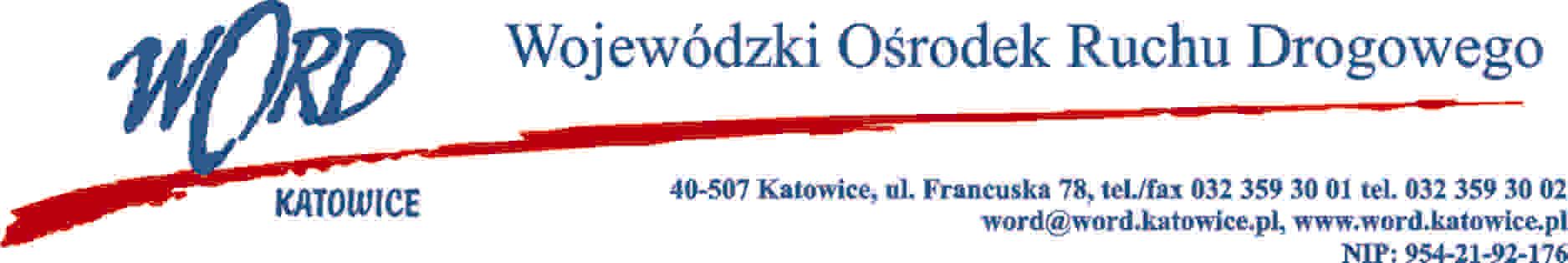 Katowice 4.09.2023 r.AT-ZP.262.9.13.2023.ŁŻZgodnie z art. 222 ust. 4 ustawy z dnia 11 września  2019 r. Prawo zamówień publicznych (Dz. U. z 2022 r. poz.  1710) Wojewódzki Ośrodek Ruchu Drogowego w Katowicach informuje, że na realizację zadania pn. „Dostawa oprogramowania oraz sprzętu komputerowego na potrzeby Wojewódzkiego Ośrodka Ruchu Drogowego Katowice” zamierza przeznaczyć kwotę:W części I: 171 282,42 zł (słownie: sto siedemdziesiąt jeden tysięcy dwieście osiemdziesiąt dwa złote 42/100),W części II: 301 434,93 zł (słownie: trzysta jeden tysięcy czterysta trzydzieści cztery złote 93/100),W części III: 44 658,42 zł (słownie: czterdzieści cztery sześćset pięćdziesiąt osiem złotych 42 W części IV: 25 599,94 zł (słownie: dwadzieścia pięć tysięcy pięćset dziewięćdziesiąt dziewięć złotych 94/100),W części V: 16 744,97 zł (słownie: szesnaście tysięcy siedemset czterdzieści cztery złote 97/100),W części VI: 22 668,90 zł (słownie: dwadzieścia dwa tysiące sześćset sześćdziesiąt osiem złotych 90/100),W części VII: 25 377,05 zł (słownie: dwadzieścia pięć tysięcy trzysta siedemdziesiąt siedem złotych 05/100),W oryginale podpis:Krzysztof Przybylski – Dyrektor